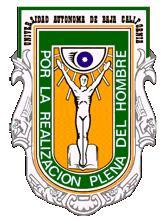 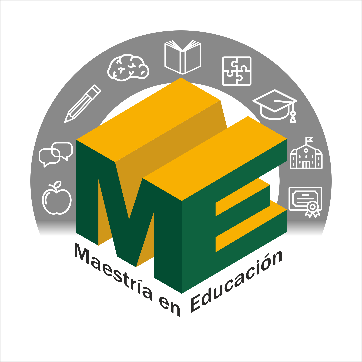 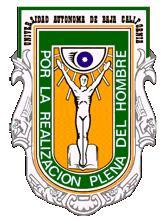 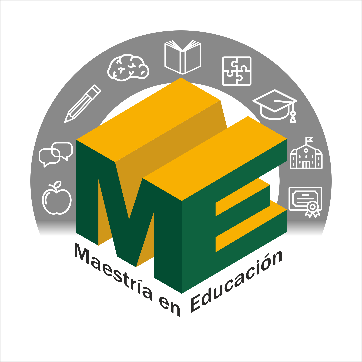 A continuación, se presentan los elementos esenciales que debe contener el anteproyecto, adjuntándose con la solicitud de admisión.Datos generales. En la primera hoja deberá aparecer lo siguiente:Nombre del aspirante.Título del proyecto. Tiene que estar escrito de manera breve y concisa. No debe tener más de 20 palabras.Línea de Generación y Aplicación del Conocimiento afín del proyecto de intervención: Procesos formativos o Gestión Educativa.Nivel educativo en donde se llevará a cabo el proyecto de intervención.Contexto y planteamiento del problema.En esta sección se describe de manera general donde se desea implementar su proyecto de intervención educativa y la problemática a abordar. Justificación.En este apartado se deben contestar las siguientes preguntas: ¿cuál es su relevancia? ¿cuál es su pertinencia? ¿a quién va a beneficiar y por qué?Objetivos de la investigaciónDeben ser claros en su redacción, observables y alcanzables. Estos deben ser congruentes con el planteamiento del problema y la metodología.Marco teóricoEsta sección debe contener una formulación general de los temas que se relacionan con la problemática y tema de la investigación. Sólo enumerar temas y/o subtemas.Metodología Esta sección describe de forma general la estrategia elegida para llevar a cabo la investigación. Responde a la pregunta ¿Cómo hacerlo? Además de considerar los siguientes puntos:  tipo de investigación, diseño de investigación, escenario de estudio (escuela y/o institución), participantes, instrumentos a utilizar, procedimiento para la recolección y análisis de la información.ReferenciasEsta sección incluirá la lista general de las citas bibliográficas contenidas en la presentación del proyecto. Las referencias estarán en orden alfabético y en formato APA.El anteproyecto contendrá una extensión entre 2500 y 3000 palabras. Tipo de letra Arial o Times New Roman #12 con interlineado de 1.5.